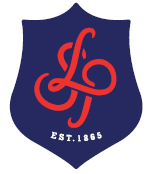 Pre-assessment content reviewPre-assessment skills reviewPost-assessment reviewSubject: ChemistryYear: Y13Topic: 3.3.5 Aromatic ChemistryWhat does the topic contain and why study the contents?Benzene is the first and the fundamental molecule of the aromatic chemistry. In this unit the structure of benzene ring and it’s specific properties will be studies in some details. Also, the reactions of benzene and the underlying reaction mechanism such as the electrophilic substitution will be investigated by comparing and contrasting with the nucleophilic substitution of haloalkanes and electrophilic addition reaction of alkenes.Key termsAromaticIUPAC nomenclature Kekule structuredelocalisationResonance hybridThermochemical evidence Electrophilic substitutionElimination reactionsnitrationnitronium ionnitryl cationFreidel Crafts acylationSuccess criteriaPre-readingApplication and Assessment (date)Independent learning Extension – Cultural Capital and Reading3.3.10.1 Bonding in Benzene ring I can describe the structure of benzeneI can explain how delocalisation makes benzene more stable than the theoretical cyclohexa-1,3,5-trieneI can use thermochemical evidence from enthalpies of hydrogenation to account for this extra stabilityI can explain why benzene undergoes substitution reactions in preference to addition reactions.3.3.10.2 Electrophilic substitutionI can write equations and outline mechanisms for nitration and Friedel-Crafts acylation reactions of aromatic compounds. (including equations for the formation of electrophiles)I can show my understanding of  the usefulness of nitration and Friedel-Crafts acylation reactions .AQA Chemistry 2nd Edition – Oxford University press: Aromatic chemistry.Study the Chem Sheets informationChemistry Review article: The structure of benzene (Volume 1, edition 1)Chemistry Review article: Who discovered the structure of benzene (Volume 5, edition 1)Chemistry review article: Probably the most important reactions in the world (Volume 15, edition 2)Using molecular models to make Kekule isomers of benzeneFortnightly mini-mockComplete all set home workAttempt chapter end summery questionsPracticing past exam questionsChemistry ReviewI feel secure inI need to focus onMy action planI feel secure inI need to focus onMy action planWeaknesses in content knowledgeSkills I need to focus onMy action planRetest / review – teacher and student commentRetest / review – teacher and student commentRetest / review – teacher and student comment